やり取りする力POWER UP大作戦！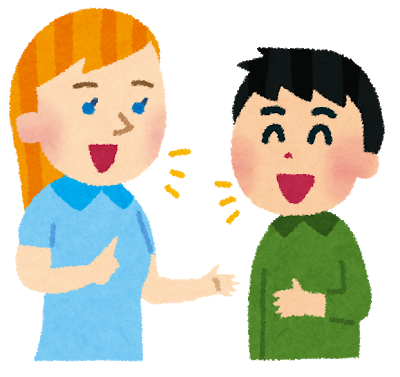 class(   ) No.(   ) Name(                    )１　会話を続けるためのあいづちと表現２　質問の仕方や答え方QuestionAnswerI have a question.　からスタート！Level 1 ☆① Can you make ～? 　【～を作れる。】② Can you play ～,too?　【～もできる。】③ Can you eat ～?　　【～を食べる。】④ Can you read ～?　【～を読む。】⑤ Can you write ～?　【～を書く。】⑥ Do you have ～?　【～を持っている。】⑦ Do you like ～?　　　【～が好き。】Yes, I can. / No, I can’t. Yes, I do. / No, I don’t.Level 2 ☆☆⑧ Does your ( brother, sister, mother… ) play ○●, too?　【（兄、姉、母）も○●をしますか？】⑨ Is it ( fun/ boring/ interesting ) for you? 　　【それは（楽しい・つまらない・面白い）ですか？】⑩ Are you a ○● fan? 　【あなたは○●ファンですか？】Yes, ( he / she ) does. / No, ( he / she ) doesn’t.Yes, it is. / No, it’s not.Yes, I am. / No, I’m not.Level 3 ☆☆☆こんな言い方をすれば、内容がもっと深まるかも！チャレンジできるかな!?⑪ What ( sports / music / game ) do you like?　　【何の～が好きですか？】 I like ○●.⑫ Where is your position?　【あなたのポジションはどこですか？】 Forward / Center / Pitcher / First…⑬ How many ～ do you have?　　【いくつ～を持っていますか？】 I have ….⑭ How long can you ( run / swim / throw )?　　【どのくらいの長さを～できますか？】⑮ What club are you in? 【何部に入っていますか？】⑯ When do you （ play / make / read ）○●？【いつ○●を～ていますか？】 ○●km/m long. I’m in the ○●club.Every day. / After school. / On Friday.使えそうな質問があればメモしておこう。⑰⑱⑲⑳㉑㉒㉓㉔㉕